МУНИЦИПАЛЬНОЕ ОБРАЗОВАНИЕ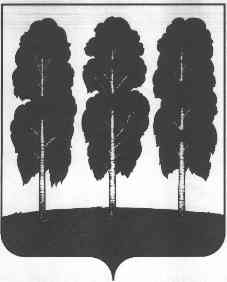 БЕРЕЗОВСКИЙ РАЙОНХанты-Мансийский автономный округ – ЮграАДМИНИСТРАЦИЯ БЕРЕЗОВСКОГО РАЙОНАКОМИТЕТ ПО ФИНАНСАМ ______________________________________________________________________628140, ул. Астраханцева, 54, пгт. Березово,							тел/факс 8(34674)-2-19-68Ханты-Мансийский автономный округ – Югра								2-17-52Тюменская область											2-24-44										             E-mail: komfin@berezovo.ru______________________________________________________________________ПРИКАЗот  30.12.2016 года								      №   79О методике прогнозирования поступлений доходов в бюджет Березовского района, главным администратором которых является Комитет по финансам администрации Березовского районаВ соответствии с пунктом 1 статьи 160.1 Бюджетного кодекса Российской Федерации, постановлением Правительства Российской Федерации от 23 июня 2016 года № 574 «Об общих требованиях к методике прогнозирования поступлений доходов в бюджеты бюджетной системы Российской Федерации», приказываю:1. Утвердить Методику прогнозирования поступлений доходов в бюджет Березовского района, главным администратором которых является Комитет по финансам администрации Березовского района.2. Признать утратившими силу приказы Комитета по финансам администрации Березовского района:от 10 февраля 2012 года № 4 «О методике прогнозирования отдельных доходов бюджета Березовского района»;от 29 января 2016 года № 7 «О внесении изменений в приказ № 4 от 10.02.2012г. «О методике прогнозирования отдельных доходов бюджета Березовского района».Председатель Комитета по финансам                                                С.В.УшароваПриложение к приказу Комитета по финансамадминистрации Березовского районаот 30 декабря 2016 года № 79Методика прогнозирования поступлений доходов в бюджет Березовского района, главным администратором которых является Комитет по финансам администрации Березовского района (далее – Методика).Настоящая Методика разработана в соответствии с общими требованиями к методике прогнозирования поступлений доходов в бюджеты бюджетной системы Российской Федерации, утвержденными постановлением Правительства Российской Федерации от 23 июня 2016 года № 574 и устанавливает методику прогнозирования поступлений доходов в бюджет Березовского района по кодам классификации доходов, закрепленным за Комитетом по финансам администрации Березовского района (далее – Комитет по финансам), в целях прогнозирования  доходов бюджета района при формировании проекта бюджета Березовского района на очередной финансовый год и плановый период.Проценты, полученные от предоставления бюджетных кредитов внутри страны за счет средств бюджетов муниципальных районов, код классификации доходов бюджета                                               05011103050050000120.Для расчета прогнозного объема поступлений доходов в бюджет Березовского района от предоставления бюджетных кредитов используется метод усреднения.Из бюджета муниципального района предоставляются бюджетные кредиты:- муниципальным образованиям Березовского района из бюджета муниципального  района; - юридическим лицам на финансирование мероприятий по осуществлению досрочного завоза продукции (товаров) в районы и населенные пункты на территории Ханты-Мансийского автономного округа - Югры с ограниченными сроками завоза грузов за счет средств бюджета  автономного округа на государственную финансовую поддержку досрочного завоза. Расчет прогнозного объема поступлений доходов осуществляется на основании усреднения годовых объемов поступлений доходов от предоставления бюджетных кредитов муниципальным образованиям Березовского района, юридическим лицам из бюджета муниципального  района за последние три года. Прогнозная сумма процентов от предоставления бюджетных кредитов муниципальным образованиям Березовского района, юридическим лицам из бюджета муниципального  района, подлежащая поступлению в доход бюджета муниципального района в очередном финансовом году и в плановом периоде, рассчитывается по формуле:Дп = (Дпп + Дпф1 +Дпф2)/3, где:Дп – прогнозная сумма доходов бюджета муниципального района от предоставления бюджетных кредитов в очередном финансовом году и в плановом периоде;Дпп – плановый годовой объем поступлений в доход бюджета муниципального района от предоставления бюджетных кредитов на текущий финансовый год, установленный Решением  о бюджете на очередной финансовый год и на плановый период.Дпф1 – фактический годовой объем поступлений доходов от предоставления бюджетных кредитов муниципальным образованиям Березовского района, юридическим лицам из бюджета муниципального  района за отчетный год;Дпф2 – фактический годовой объем поступлений доходов от предоставления бюджетных кредитов муниципальным образованиям Березовского района, юридическим лицам из бюджета муниципального  района за предыдущий отчетный год.Прочие доходы от компенсации затрат бюджетов муниципальных районов, код классификации доходов бюджетов 05011302995050000130. Для расчета прогнозного объема поступлений доходов в бюджет Березовского района от компенсации затрат бюджета муниципального района используется прямой расчет исходя из следующих показателей:- планируемой суммы расходов по начислению на выплаты по оплате труда на очередной финансовый год;- коэффициента вероятности переплаты по страховым взносам в Пенсионный фонд Российской Федерации на обязательное пенсионное страхование, Фонд социального страхования Российской Федерации на обязательное социальное страхование на случай временной нетрудоспособности и в связи с материнством, Федеральный фонд обязательного медицинского страхования на обязательное медицинское страхование, а также страховых взносов на обязательное социальное страхование от несчастных случаев на производстве и профессиональных заболеваний.Прогнозный объем поступлений доходов от компенсации затрат бюджета муниципального района на очередной финансовый год и плановый период рассчитывается по формуле:Дз = Рнот х 0,01, где:Дз – прогнозируемый объем доходов от компенсации затрат бюджетов субъектов Российской Федерации в очередном финансовом году и плановом периоде;Рнот – расходы по начислению на выплаты по оплате труда;0,01 – коэффициент вероятности переплаты по страховым взносам в Пенсионный фонд Российской Федерации на обязательное пенсионное страхование, Фонд социального страхования Российской Федерации на обязательное социальное страхование на случай временной нетрудоспособности и в связи с материнством, Федеральный фонд обязательного медицинского страхования на обязательное медицинское страхование, а также страховых взносов на обязательное социальное страхование от несчастных случаев на производстве и профессиональных заболеваний.Прочие поступления от денежных взысканий (штрафов) и иных сумм в возмещение ущерба, зачисляемых в бюджеты муниципальных районов, код классификации доходов бюджетов                           05011690050050000140. Прогноз прочих поступлений от денежных взысканий (штрафов) и иных сумм в возмещение ущерба, зачисляемых в бюджеты муниципальных районов, рассчитывается с применением метода усреднения по следующей формуле:Дш = (Дш1 + Дш2 + Дшn)/n,где:Дш – прогнозное поступление доходов от прочих поступлений от денежных взысканий (штрафов) и иных сумм в возмещение ущерба;Дш1..n – фактические поступления от денежных взысканий (штрафов) и иных сумм в возмещение ущерба за отчетные периоды;n – количество отчетных периодов (5 лет, предшествующих прогнозируемому).В случае, если расчетная сумма сложилась в отрицательном значении, прогнозная сумма прочих поступлений от денежных взысканий (штрафов) и иных сумм в возмещение ущерба, зачисляемых в бюджет муниципальных районов, в прогноз поступления доходов не включается.4. Невыясненные поступления, зачисляемые в бюджеты муниципальных районов, код классификации доходов бюджетов                          500 011701050050000180. Для расчета прогноза невыясненных поступлений, зачисляемых в бюджет муниципального района, используется прямой расчет исходя из объема невыясненных поступлений за последние два отчетных года.Днп = (Днп1 – Днп2 ),где:Днп1 – доходы от невыясненных поступлений за отчетный год;Днп2 – доходы от невыясненных поступлений за год, предшествующий отчетному году.В случае, если расчетная сумма сложилась в отрицательном значении, прогнозная сумма невыясненных поступлений, зачисляемых в бюджет муниципального района, в прогноз поступления доходов включается со знаком «минус».5. Поступления от прочих неналоговых доходов бюджетов муниципальных районов, код классификации доходов бюджетов                          050 011705050050000180.В расчет прогнозных поступлений от прочих неналоговых доходов бюджета муниципального района включаются поступления денежных средств, внесенные участником конкурса или аукциона, проводимые в целях заключения муниципального контракта,  в качестве обеспечения заявки на участие в таком конкурсе или аукционе в случае уклонения участника конкурса или аукциона от заключения такого контракта и в иных случаях, установленных законодательством Российской Федерации.Дпн – прогнозное поступление доходов прочих неналоговых доходов;Дук - денежные средства, внесенные участником конкурса или аукциона, проводимые в целях заключения муниципального контракта, финансируемого за счет средств бюджета Березовского района, в качестве обеспечения заявки на участие в таком конкурсе или аукционе в случае уклонения участника конкурса или аукциона от заключения такого контракта и в иных случаях, установленных законодательством Российской ФедерацииПрогнозные поступления денежных средств, внесенные участником конкурса или аукциона, проводимые в целях заключения муниципального контракта, в качестве обеспечения заявки на участие в таком конкурсе или аукционе в случае уклонения участника конкурса или аукциона от заключения такого контракта и в иных случаях, установленных законодательством Российской Федерации рассчитываются:Дук= НМЦ*0,01Дук – доходы от поступлений денежных средств, внесенные участником конкурса или аукциона, проводимые в целях заключения муниципального контракта, в качестве обеспечения заявки на участие в таком конкурсе или аукционе в случае уклонения участника конкурса или аукциона от заключения такого контракта и в иных случаях, установленных законодательством Российской Федерации;НМЦ – начальная (максимальная) цена контракта 6. Безвозмездные поступления от других бюджетов бюджетной системы Российской Федерации.Дотации бюджетам муниципальных районов, код классификации доходов 050 20201000050000151; субсидии бюджетам муниципальных районов, код классификации доходов                                     050 20202000050000151; субвенции бюджетам муниципальных районов 050 20203000050000151; иные межбюджетные трансферты, код дохода 050 20204000050000151 прогнозируются исходя из:объема расходов бюджета автономного округа - Югры (проект бюджета автономного округа), предусмотренных на предоставление межбюджетных трансфертов бюджетам муниципальных районов;нормативных правовых актов автономного округа - Югры, устанавливающих порядок предоставления межбюджетных трансфертов бюджетам муниципальных районов;соглашений, заключенных с органами государственной власти автономного округа - Югры, о предоставлении межбюджетных трансфертов.7. Доходы бюджетов муниципальных районов от возврата остатков субсидий, субвенций и иных межбюджетных трансфертов, имеющих целевое назначение, прошлых лет, код классификации дохода 050 218 05000050000151.Прогноз доходов бюджетов муниципальных районов от возврата остатков субсидий, субвенций и иных межбюджетных трансфертов, имеющих целевое назначение, прошлых лет рассчитывается с применением метода усреднения по следующей формуле:До = (До1 + До2 + Доn)/n,где:До – прогнозное поступление доходов от возврата остатков субсидий, субвенций и иных межбюджетных трансфертов, имеющих целевое назначение прошлых лет;До1..n – фактические доходов от возврата остатков субсидий, субвенций и иных межбюджетных трансфертов, имеющих целевое назначение прошлых лет;n – количество отчетных периодов (3 года, предшествующих прогнозируемому).8. Возврат остатков субсидий, субвенций и иных межбюджетных трансфертов, имеющих целевое назначение, прошлых лет из бюджетов муниципальных районов, код классификации дохода    050 21905000050000151. Для расчета прогнозного объема возврата остатков субсидий, субвенций и иных межбюджетных трансфертов, имеющих целевое назначение, используется прямой расчет исходя из остатка субсидий, субвенций и иных межбюджетных трансфертов, имеющих целевое назначение, сложившихся на конец отчетного года.Дв = Омбт х 0,08,где:Омбт – сумма остатка субсидий, субвенций и иных межбюджетных трансфертов, имеющих целевое назначение, сложившихся на конец отчетного года;0,08 – коэффициент вероятности возврата остатка субсидий, субвенций и иных межбюджетных трансфертов, имеющих целевое назначение.